INSTITUCIÓN ALBERTO LEBRÚN MÚNERAMEDIA TÉCNICA EN SISTEMASGRADO 11ACTIVIDAD NÚMERO 2, DEL PLAN DE MEJORAMIENTOJULIO 07 DE 2014Objetivo: Realizar mantenimiento preventivo a los equipos de la sala de cómputo, para practicar y reforzar los conocimientos aprendidos durante el semestre 01 del presente año.FICHA TÉCNICA DEL EQUIPO DE CÓMPUTONombre de TécnicoDatos del equipoEstado del equipoTrabajo realizadoFirma del TécnicoProcesadorMemoria RAMDisco DuroSoftwareSoftware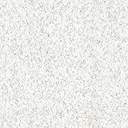 